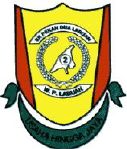 SEKOLAH  KEBANGSAAN  PEKAN DUAPETI SURAT 81737,87027 WILAYAH PERSEKUTUAN LABUAN国小华语第二学年全年教学计划RANCANGAN PELAJARAN TAHUNAN BAHASA CINA SEKOLAH KEBANGSAAN TAHUN 2KSSRDisediakan oleh : Panitia Bahasa Cina SKP2RANCANGAN PELAJARAN TAHUNAN BAHASA CINA SEK. KEB. TAHUN 2     国小华语第二学年全年教学计划周次教材内容技能内容标准二年级学习标准备注评价标准单元一天亮了1.0口语交际1.1聆听后正确地辨别读音；听懂指示与要求，能抓住重点，做出适当的反应。1.1.3 聆听后，正确地辨别词语的读音。道德价值：自律B1 DL1 E1单元一天亮了2.0阅读2.1 认识汉字，做到认清字形，读准字音，理解字义，并能应用的汉字构成词语。2.1.5 认识所规定的汉字，做到认清字形，读准字音，理解字义。道德价值：自律B2 DB1 E2（7个字）单元一天亮了2.0阅读2.1 认识汉字，做到认清字形，读准字音，理解字义，并能应用的汉字构成词语。2.1.7 掌握汉字的基本笔顺规则。道德价值：自律单元一天亮了2.0阅读2.1 认识汉字，做到认清字形，读准字音，理解字义，并能应用的汉字构成词语。2.1.8应用所规定的汉字构成词语。道德价值：自律B2 DT1 E1单元一天亮了2.0阅读2.2 掌握汉语拼音，读准音节。2.2.2 正确认读音节，主要注意送气和不送气的音节。道德价值：自律B1 DB1 E1单元一天亮了2.0阅读2.5阅读与理解句子和各类体裁的短文。2.5.3 阅读与理解各类型句子。道德价值：自律单元一天亮了2.0阅读2.5阅读与理解句子和各类体裁的短文。2.5.5 阅读与理解各类体裁的短文，主要注意记叙文的阅读。道德价值：自律B5 DB1 E1单元一天亮了3.0书写3.1 以铅笔在田字格上书写字词，学会正确的笔画和笔顺，做到端正、美观和有一定的速度。 3.1.3以铅笔在田字格上书写正楷，做到笔画和笔顺正确，字的间架结构匀称，字体端正。跨课程元素：创造力-想象阶段B1 DT1 E1( 3个字)单元一天亮了3.0书写3.3 写话，能初步书面表达自己想说的话，并正确使用标点符号。3.3.2 书写短句，写自己想说的话，并正确使用标点符号。跨课程元素：创造力-想象阶段B4 DT1 E1单元一天亮了4.0趣味语文4.1进行各类语文游戏。以有趣的形式，扩展词汇，操练语音，加强基本功的掌握。4.1.2 猜谜语，能理解谜面，并说出正确的谜底。单元二上学去1.0口语交际1.1聆听后正确地辨别读音；听懂指示与要求，能抓住重点，做出适当的反应。1.1.4 聆听和理解两项指示与要求后，能抓住重点，做出适当的反应。道德价值：礼貌、良好品德B1 DL2 E1单元二上学去2.0阅读2.1认识汉字，做到认清字形，读准字音，理解字义，并能应用的汉字构成词语。2.1.5认识所规定的汉字，做到认清字形，读准字音，理解字义。道德价值：礼貌、良好品德B2 DB1 E2（7个字）单元二上学去2.0阅读2.1认识汉字，做到认清字形，读准字音，理解字义，并能应用的汉字构成词语。2.1.7掌握汉字的基本笔顺规则。道德价值：礼貌、良好品德单元二上学去2.0阅读2.1认识汉字，做到认清字形，读准字音，理解字义，并能应用的汉字构成词语。2.1.8应用所规定的汉字构成词语。道德价值：礼貌、良好品德B2 DT1 E1单元二上学去2.0阅读2.2 掌握汉语拼音，读准音节。2.2.2正确认读音节，主要注意送气和不送气的音节。道德价值：礼貌、良好品德B1 DB1 E1单元二上学去2.0阅读2.4 朗读教材，能根据标点符号的作用，领会语句的意思。正确、流利、有感情地朗读。2.4.2朗读各类型句子，根据标点符号的作用，领会语句的意思，正确、流利和有感情地朗读。道德价值：礼貌、良好品德B4 DB1 E1单元二上学去2.0阅读2.5阅读与理解句子和各类体裁的短文。2.5.5阅读与理解各类体裁的短文，主要注意记叙文的阅读。道德价值：礼貌、良好品德B5 DB1 E13.0 书写3.1 以铅笔在田字格上书写字词，学会正确的笔画和笔顺，做到端正、美观和有一定的速度。 3.1.3以铅笔在田字格上书写正楷，做到笔画和笔顺正确，字的间架结构匀称，字体端正。跨课程元素：创造力-想象阶段B1 DT1 E1( 3个字)4.0趣味语文4.2 朗读教材，做到语音正确，语调恰当，表现生动自然而有感情。4.2.2 演绎儿童歌曲，做到语音正确，咬字清晰，表现生动自然有感情。单元三我是马士蓝1.0口语交际1.1 聆听后正确地辨别读音；听懂指示与要求，能抓住重点，做出适当的反应。1.1.3 聆听后，正确地辨别词语的读音。道德价值：友爱B1 DL1 E1单元三我是马士蓝1.0口语交际1.4 针对生活中的人与事物讲述或说明，做到语言流畅、态度自然有礼。1.4.4 根据连环画讲述图意，能简单交代时间、地点、人物和情节，做到语言流畅、态度自然有礼。道德价值：友爱B6 DL1 E1单元三我是马士蓝2.0阅读2.1 认识汉字，做到认清字形，读准字音，理解字义，并能应用的汉字构成词语。2.1.5 认识所规定的汉字，做到认清字形，读准字音，理解字义。道德价值：友爱B2 DB1 E2（6个字）单元三我是马士蓝2.0阅读2.1 认识汉字，做到认清字形，读准字音，理解字义，并能应用的汉字构成词语。2.1.7 掌握汉字的基本笔顺规则。道德价值：友爱单元三我是马士蓝2.0阅读2.1 认识汉字，做到认清字形，读准字音，理解字义，并能应用的汉字构成词语。2.1.8 应用所规定的汉字构成词语。道德价值：友爱B2 DT1 E1单元三我是马士蓝2.0阅读2.2 掌握汉语拼音，读准音节。2.2.2 正确认读音节，主要注意送气和不送气的音节。道德价值：友爱B1 DB1 E1单元三我是马士蓝2.0阅读2.5 阅读与理解句子和各类体裁的短文。2.5.3 阅读与理解各类型句子。道德价值：友爱单元三我是马士蓝2.0阅读2.5 阅读与理解句子和各类体裁的短文。2.5.4 阅读与理解各类故事，主要注意生活故事。道德价值：友爱B5 DB1 E1单元三我是马士蓝2.0阅读2.5 阅读与理解句子和各类体裁的短文。2.5.5阅读与理解各类体裁的短文，主要注意记叙文的阅读。道德价值：友爱B5 DB1 E13.0 书写3.1 以铅笔在田字格上书写字词，学会正确的笔画和笔顺，做到端正、美观和有一定的速度。3.1.3以铅笔在田字格上书写正楷，做到笔画和笔顺正确，字的间架结构匀称，字体端正。跨课程元素：创造力-想象阶段B1 DT1 E1( 3个字)3.0 书写3.3 写话，能初步书面表达自己想说的话，并正确使用标点符号。3.3.2 书写短句，写自己想说的话，并正确使用标点符号。B4 DT1 E1单元四学校是乐园1.0口语交际1.1 聆听后正确地辨别读音；听懂指示与要求，能抓住重点，做出适当的反应。1.1.3 聆听后，正确地辨别词语的读音。道德价值：友爱B1 DL1 E1单元四学校是乐园1.0口语交际1.2 听读与理解字词、句子、段落、短文和各类故事，并能针对问题，及时给予正确的答案。1.2.4 听读与理解句子，并能针对问题，给予正确的答案。道德价值：友爱B2 DL1 E12.0阅读2.1 认识汉字，做到认清字形，读准字音，理解字义，并能应用的汉字构成词语。2.1.5 认识所规定的汉字，做到认清字形，读准字音，理解字义。道德价值：友爱B2 DB1 E2（5个字）2.0阅读2.1 认识汉字，做到认清字形，读准字音，理解字义，并能应用的汉字构成词语。2.1.7 掌握汉字的基本笔顺规则。道德价值：友爱2.0阅读2.1 认识汉字，做到认清字形，读准字音，理解字义，并能应用的汉字构成词语。2.1.8 应用所规定的汉字构成词语。道德价值：友爱B2 DT1 E12.0阅读2.2 掌握汉语拼音，读准音节。2.2.2 正确认读音节，主要注意送气和不送气的音节。道德价值：友爱B1 DB1 E12.0阅读2.5阅读与理解句子和各类体裁的短文。2.5.5阅读与理解各类体裁的短文，主要注意记叙文的阅读。道德价值：友爱3.0 书写3.1 以铅笔在田字格上书写字词，学会正确的笔画和笔顺，做到端正、美观和有一定的速度。3.1.3以铅笔在田字格上书写正楷，做到笔画和笔顺正确，字的间架结构匀称，字体端正。跨课程元素：创造力-想象阶段B1 DT1 E1( 3个字)4.0趣味语文4.2 朗读教材，做到语音正确，语调恰当，表现生动自然而有感情。4.2.2 演绎儿童歌曲，做到语音正确，咬字清晰，表现生动自然有感情。单元五上课了1.0口语交际1.1 聆听后正确地辨别读音；听懂指示与要求，能抓住重点，做出适当的反应。1.1.3 聆听后，正确地辨别词语的读音。道德价值：自律、尊重师长跨课程元素：企业家的态度-建立良好的人脉B1 DL1 E1单元五上课了1.0口语交际1.2 听读与理解字词、句子、段落、短文和各类故事，并能针对问题，及时给予正确的答案。1.2.4 听读与理解句子，并能针对问题，给予正确的答案。道德价值：自律、尊重师长跨课程元素：企业家的态度-建立良好的人脉B2 DL1 E1单元五上课了1.0口语交际1.3 与人交谈或讨论时，能认真地倾听，并根据不同的情况使用婉转有礼、措词得体的语言说话和发表意见。1.3.3 在日常生活中，向他人借光、请教、做出请求，做到感情真挚，态度有礼。道德价值：自律、尊重师长跨课程元素：企业家的态度-建立良好的人脉B5 DL1 E12.0阅读2.1 认识汉字，做到认清字形，读准字音，理解字义，并能应用的汉字构成词语。2.1.5 认识所规定的汉字，做到认清字形，读准字音，理解字义。道德价值：自律、尊重师长跨课程元素：企业家的态度-建立良好的人脉B2 DB1 E2（6个字）2.0阅读2.1 认识汉字，做到认清字形，读准字音，理解字义，并能应用的汉字构成词语。2.1.7 掌握汉字的基本笔顺规则。道德价值：自律、尊重师长跨课程元素：企业家的态度-建立良好的人脉2.0阅读2.2 掌握汉语拼音，读准音节。2.2.2 正确认读音节，主要注意送气和不送气的音节。道德价值：自律、尊重师长跨课程元素：企业家的态度-建立良好的人脉B1 DB1 E12.0阅读2.4 朗读教材，能根据标点符号的作用，领会语句的意思，正确、流利、有感情地朗读。2.4.2 朗读各类型句子，根据标点符号的作用，领会语句的意思，正确、流利、有感情地朗读。道德价值：自律、尊重师长跨课程元素：企业家的态度-建立良好的人脉B4 DB1 E12.5阅读与理解句子和各类体裁的短文。2.5.5阅读与理解各类体裁的短文，主要注意记叙文的阅读。道德价值：自律、尊重师长跨课程元素：企业家的态度-建立良好的人脉B5 DB1 E13.0 书写3.1 以铅笔在田字格上书写字词，学会正确的笔画和笔顺，做到端正、美观和有一定的速度。3.1.3以铅笔在田字格上书写正楷，做到笔画和笔顺正确，字的间架结构匀称，字体端正。跨课程元素：创造力-想象阶段B1 DT1 E1( 3个字)4.0趣味语文4.1 进行各类语文游戏。以有趣的形式，扩展词汇，操练语音，加强基本功的掌握。4.1.2 猜谜语，能理解谜面，并说出正确的谜底。4.0趣味语文4.3 演绎儿童歌曲，做到语音正确，咬字清晰，表现生动自然有感情。4.3.2 演绎儿童歌曲，做到语音正确，咬字清晰，表现生动自然有感情。单元六打扫教室1.0口语交际1.1 聆听后正确地辨别读音；听懂指示与要求，能抓住重点，做出适当的反应。1.1.4 聆听和理解两项指示与要求后，能抓住重点，做出适当的反应。道德价值：分工合作、整洁B1 DL2 E12.0阅读2.1 认识汉字，做到认清字形，读准字音，理解字义，并能应用的汉字构成词语。2.1.5 认识所规定的汉字，做到认清字形，读准字音，理解字义。道德价值：分工合作、整洁B2 DB1 E2（7个字）2.0阅读2.1 认识汉字，做到认清字形，读准字音，理解字义，并能应用的汉字构成词语。2.1.7 掌握汉字的基本笔顺规则。道德价值：分工合作、整洁2.0阅读2.1 认识汉字，做到认清字形，读准字音，理解字义，并能应用的汉字构成词语。2.1.8 应用所规定的汉字构成词语。道德价值：分工合作、整洁B2 DT1 E12.0阅读2.2 掌握汉语拼音，读准音节。2.2.2 正确认读音节，主要注意送气和不送气的音节。道德价值：分工合作、整洁B1 DB1 E12.0阅读2.3 理解词语的意思，并正确应用有关词语。2.3.3 理解量词、同义词和反义词，并正确应用。道德价值：分工合作、整洁B3 DB1 E22.0阅读2.5 阅读与理解句子和各类体裁的短文。2.5.5阅读与理解各类体裁的短文，主要注意记叙文的阅读。道德价值：分工合作、整洁B5 DB1 E13.0 书写3.1 以铅笔在田字格上书写字词，学会正确的笔画和笔顺，做到端正、美观和有一定的速度。3.1.3以铅笔在田字格上书写正楷，做到笔画和笔顺正确，字的间架结构匀称，字体端正。跨课程元素：创造力-想象阶段B1 DT1 E1( 2个字)3.0 书写3.3 写话，能初步书面表达自己想说的话，并正确使用标点符号。3.3.2 书写短句，写自己想说的话，并正确使用标点符号。跨课程元素：创造力-想象阶段B4 DT1 E1单元七去哪里？1.0口语交际1.2 听读与理解字词、句子、段落、短文和各类故事，并能针对问题，及时给予正确的答案。1.2.4 听读与理解句子，并能针对问题，给予正确的答案。道德价值：友爱B2 DL1 E12.0阅读2.1 认识汉字，做到认清字形，读准字音，理解字义，并能应用的汉字构成词语。2.1.5 认识所规定的汉字，做到认清字形，读准字音，理解字义。道德价值：友爱B2 DB1 E2（8个字）2.0阅读2.1 认识汉字，做到认清字形，读准字音，理解字义，并能应用的汉字构成词语。2.1.7 掌握汉字的基本笔顺规则。道德价值：友爱2.0阅读2.1 认识汉字，做到认清字形，读准字音，理解字义，并能应用的汉字构成词语。2.1.8 应用所规定的汉字构成词语。道德价值：友爱B2 DT1 E12.0阅读2.2 掌握汉语拼音，读准音节。2.2.2 正确认读音节，主要注意送气和不送气的音节。道德价值：友爱B1 DB1 E12.0阅读2.4 朗读教材，能根据标点符号的作用，领会语句的意思，正确、流利、有感情地朗读。2.4.2 朗读各类型句子，根据标点符号的作用，领会语句的意思，正确、流利、有感情地朗读。道德价值：友爱B4 DB1 E12.0阅读2.5 阅读与理解句子和各类体裁的短文。2.5.3 阅读与理解各类型句子。道德价值：友爱3.0 书写3.1 以铅笔在田字格上书写字词，学会正确的笔画和笔顺，做到端正、美观和有一定的速度。3.1.3以铅笔在田字格上书写正楷，做到笔画和笔顺正确，字的间架结构匀称，字体端正。跨课程元素：创造力-想象阶段B1 DT1 E1( 2个字)4.0趣味语文4.2 朗读教材，做到语音正确，语调恰当，表现生动自然而有感情。4.2.2 演绎儿童歌曲，做到语音正确，咬字清晰，表现生动自然有感情。单元八学华语1.0口语交际1.1 聆听后正确地辨别读音；听懂指示与要求，能抓住重点，做出适当的反应。1.1.3 聆听后，正确地辨别词语的读音。道德价值：礼貌、友爱跨课程元素：企业家的态度-建立良好的人脉B1 DL1 E1单元八学华语1.0口语交际1.3 与人交谈或讨论时，能认真地倾听，并根据不同的情况使用婉转有礼、措词得体的语言说话和发表意见。1.3.3 在日常生活中，向他人借光、请教、做出请求，做到感情真挚，态度有礼。道德价值：礼貌、友爱跨课程元素：企业家的态度-建立良好的人脉B5 DL1 E12.0阅读2.1 认识汉字，做到认清字形，读准字音，理解字义，并能应用的汉字构成词语。2.1.5 认识所规定的汉字，做到认清字形，读准字音，理解字义。道德价值：礼貌、友爱跨课程元素：企业家的态度-建立良好的人脉B2 DB1 E2（4个字）2.0阅读2.1 认识汉字，做到认清字形，读准字音，理解字义，并能应用的汉字构成词语。2.1.7 掌握汉字的基本笔顺规则。道德价值：礼貌、友爱跨课程元素：企业家的态度-建立良好的人脉2.0阅读2.1 认识汉字，做到认清字形，读准字音，理解字义，并能应用的汉字构成词语。2.1.8 应用所规定的汉字构成词语。道德价值：礼貌、友爱跨课程元素：企业家的态度-建立良好的人脉B2 DT1 E12.0阅读2.2 掌握汉语拼音，读准音节。2.2.2 正确认读音节，主要注意送气和不送气的音节。道德价值：礼貌、友爱跨课程元素：企业家的态度-建立良好的人脉B1 DB1 E12.0阅读2.3 理解词语的意思，并正确应用有关词语。2.3.3 理解量词、同义词和反义词，并正确应用。道德价值：礼貌、友爱跨课程元素：企业家的态度-建立良好的人脉B3 DB1 E22.0阅读2.4 朗读教材，能根据标点符号的作用，领会语句的意思，正确、流利、有感情地朗读。2.4.2 朗读各类型句子，根据标点符号的作用，领会语句的意思，正确、流利、有感情地朗读。道德价值：礼貌、友爱跨课程元素：企业家的态度-建立良好的人脉B4 DB1 E13.0 书写3.1 以铅笔在田字格上书写字词，学会正确的笔画和笔顺，做到端正、美观和有一定的速度。3.1.3以铅笔在田字格上书写正楷，做到笔画和笔顺正确，字的间架结构匀称，字体端正。跨课程元素：创造力-想象阶段B1 DT1 E1( 2个字)3.0 书写3.1 以铅笔在田字格上书写字词，学会正确的笔画和笔顺，做到端正、美观和有一定的速度。3.1.4 以铅笔在大方格上书写正楷，做到正确、端正和整洁。B1 DT1 E1( 2个字)单元九放学了1.0口语交际1.1 聆听后正确地辨别读音；听懂指示与要求，能抓住重点，做出适当的反应。1.1.3 聆听后，正确地辨别词语的读音。道德价值：身心纯洁B1 DL1 E12.0阅读2.1 认识汉字，做到认清字形，读准字音，理解字义，并能应用的汉字构成词语。2.1.5 认识所规定的汉字，做到认清字形，读准字音，理解字义。道德价值：身心纯洁B2 DB1 E2（7个字）2.0阅读2.1 认识汉字，做到认清字形，读准字音，理解字义，并能应用的汉字构成词语。2.1.6 认识汉字的笔画和部件名称。道德价值：身心纯洁B2 DB1 E12.0阅读2.1 认识汉字，做到认清字形，读准字音，理解字义，并能应用的汉字构成词语。2.1.7 掌握汉字的基本笔顺规则。道德价值：身心纯洁2.0阅读2.2 掌握汉语拼音，读准音节。2.2.2 正确认读音节，主要注意送气和不送气的音节。道德价值：身心纯洁B1 DB1 E12.0阅读2.5 阅读与理解句子和各类体裁的短文。2.5.4 阅读与理解各类故事，主要注意生活故事。道德价值：身心纯洁B5 DB1 E13.0 书写3.1 以铅笔在田字格上书写字词，学会正确的笔画和笔顺，做到端正、美观和有一定的速度。3.1.3以铅笔在田字格上书写正楷，做到笔画和笔顺正确，字的间架结构匀称，字体端正。跨课程元素：创造力-想象阶段B1 DT1 E1( 3个字)4.0趣味语文4.3 演绎儿童歌曲，做到语音正确，咬字清晰，表现生动自然有感情。4.3.2 演绎儿童歌曲，做到语音正确，咬字清晰，表现生动自然有感情。单元十走路要小心1.0口语交际1.1 聆听后正确地辨别读音；听懂指示与要求，能抓住重点，做出适当的反应。1.1.3 聆听后，正确地辨别词语的读音。道德价值：友爱B1 DL1 E1单元十走路要小心1.0口语交际1.2 听读与理解字词、句子、段落、短文和各类故事，并能针对问题，及时给予正确的答案。1.2.6 听读和理解生活故事，抓住文章的要点。道德价值：友爱B3 DL1 E1单元十走路要小心1.0口语交际1.4 针对生活中的人与事物讲述或说明，做到语言流畅、态度自然有礼。1.4.4 根据连环图讲述图意，能简单交代时间、地点、人物和情节，做到语言流畅、态度自然有礼。道德价值：友爱B6 DL1 E12.0阅读2.1 认识汉字，做到认清字形，读准字音，理解字义，并能应用的汉字构成词语。2.1.5 认识所规定的汉字，做到认清字形，读准字音，理解字义。道德价值：友爱B2 DB1 E2（7个字）2.0阅读2.1 认识汉字，做到认清字形，读准字音，理解字义，并能应用的汉字构成词语。2.1.7 掌握汉字的基本笔顺规则。道德价值：友爱2.0阅读2.1 认识汉字，做到认清字形，读准字音，理解字义，并能应用的汉字构成词语。2.1.8 应用所规定的汉字构成词语。道德价值：友爱B2 DT1 E12.0阅读2.3 理解词语的意思，并正确应用有关词语。2.3.4 理解多音多义字，正确辨读并应用。道德价值：友爱B3 DB1 E32.0阅读2.4 朗读教材，能根据标点符号的作用，领会语句的意思，正确、流利、有感情地朗读。2.4.2 朗读各类型句子，根据标点符号的作用，领会语句的意思，正确、流利、有感情地朗读。道德价值：友爱B4 DB1 E12.0阅读2.5 阅读与理解句子和各类体裁的短文。2.5.4 阅读与理解各类故事，主要注意生活故事。道德价值：友爱B5 DB1 E13.0 书写3.1 以铅笔在田字格上书写字词，学会正确的笔画和笔顺，做到端正、美观和有一定的速度。3.1.3以铅笔在田字格上书写正楷，做到笔画和笔顺正确，字的间架结构匀称，字体端正。跨课程元素：创造力-想象阶段B1 DT1 E1( 4个字)4.0趣味语文4.2 朗读教材，做到语音正确，语调恰当，表现生动自然而有感情。4.2.2 演绎儿童歌曲，做到语音正确，咬字清晰，表现生动自然有感情。道德价值：互相尊重、友爱跨课程元素：企业家的道德价值和操守 – 尊重别人的生活方式单元十一屠妖节1.0口语交际1.1 聆听后正确地辨别读音；听懂指示与要求，能抓住重点，做出适当的反应。1.1.3 聆听后，正确地辨别词语的读音。道德价值：互相尊重、友爱跨课程元素：企业家的道德价值和操守 – 尊重别人的生活方式B1 DL1 E1单元十一屠妖节1.0口语交际1.2 听读与理解字词、句子、段落、短文和各类故事，并能针对问题，及时给予正确的答案。1.2.5 听读与理解有关我国各族节日的故事，抓住文章的要点。道德价值：互相尊重、友爱跨课程元素：企业家的道德价值和操守 – 尊重别人的生活方式B4 DL1 E1单元十一屠妖节1.0口语交际1.2 听读与理解字词、句子、段落、短文和各类故事，并能针对问题，及时给予正确的答案。1.2.6 听读和理解生活故事，抓住文章的要点。道德价值：互相尊重、友爱跨课程元素：企业家的道德价值和操守 – 尊重别人的生活方式B3 DL1 E12.0阅读2.1 认识汉字，做到认清字形，读准字音，理解字义，并能应用的汉字构成词语。2.1.5 认识所规定的汉字，做到认清字形，读准字音，理解字义。道德价值：互相尊重、友爱跨课程元素：企业家的道德价值和操守 – 尊重别人的生活方式B2 DB1 E2（7个字）2.0阅读2.1 认识汉字，做到认清字形，读准字音，理解字义，并能应用的汉字构成词语。2.1.7 掌握汉字的基本笔顺规则。道德价值：互相尊重、友爱跨课程元素：企业家的道德价值和操守 – 尊重别人的生活方式2.0阅读2.1 认识汉字，做到认清字形，读准字音，理解字义，并能应用的汉字构成词语。2.1.8 应用所规定的汉字构成词语。道德价值：互相尊重、友爱跨课程元素：企业家的道德价值和操守 – 尊重别人的生活方式B2 DT1 E12.0阅读2.5 阅读与理解句子和各类体裁的短文。2.5.5阅读与理解各类体裁的短文，主要注意记叙文的阅读。道德价值：互相尊重、友爱跨课程元素：企业家的道德价值和操守 – 尊重别人的生活方式B5 DB1 E13.0 书写3.1 以铅笔在田字格上书写字词，学会正确的笔画和笔顺，做到端正、美观和有一定的速度。3.1.3以铅笔在田字格上书写正楷，做到笔画和笔顺正确，字的间架结构匀称，字体端正。跨课程元素：创造力-想象阶段B1 DT1 E1( 2个字)单元十二小丽的日记1.0口语交际1.1 聆听后正确地辨别读音；听懂指示与要求，能抓住重点，做出适当的反应。1.1.3 聆听后，正确地辨别词语的读音。道德价值：感激、互相帮助B1 DL1 E1单元十二小丽的日记1.0口语交际1.2 听读与理解字词、句子、段落、短文和各类故事，并能针对问题，及时给予正确的答案。1.2.4 听读与理解句子，并能针对问题，给予正确的答案。道德价值：感激、互相帮助B2 DL1 E1单元十二小丽的日记1.0口语交际1.4 针对生活中的人与事物讲述或说明，做到语言流畅、态度自然有礼。1.4.4 根据连环图讲述图意，能简单交代时间、地点、人物和情节，做到语言流畅、态度自然有礼。道德价值：感激、互相帮助B6 DL1 E12.0阅读2.1 认识汉字，做到认清字形，读准字音，理解字义，并能应用的汉字构成词语。2.1.5 认识所规定的汉字，做到认清字形，读准字音，理解字义。道德价值：感激、互相帮助B2 DB1 E2（6个字）2.0阅读2.1 认识汉字，做到认清字形，读准字音，理解字义，并能应用的汉字构成词语。2.1.7 掌握汉字的基本笔顺规则。道德价值：感激、互相帮助2.0阅读2.1 认识汉字，做到认清字形，读准字音，理解字义，并能应用的汉字构成词语。2.1.8 应用所规定的汉字构成词语。道德价值：感激、互相帮助B2 DT1 E12.0阅读2.3 理解词语的意思，并正确应用有关词语。2.3.3 理解量词、同义词和反义词，并正确应用。道德价值：感激、互相帮助B3 DB1 E12.0阅读2.5 阅读与理解句子和各类体裁的短文。2.5.3 阅读与理解各类型句子。道德价值：感激、互相帮助2.0阅读2.5 阅读与理解句子和各类体裁的短文。2.5.4 阅读与理解各类故事，主要注意生活故事。道德价值：感激、互相帮助B5 DB1 E12.0阅读2.5 阅读与理解句子和各类体裁的短文。2.5.5阅读与理解各类体裁的短文，主要注意记叙文的阅读。道德价值：感激、互相帮助B5 DB1 E13.0 书写3.1 以铅笔在田字格上书写字词，学会正确的笔画和笔顺，做到端正、美观和有一定的速度。3.1.3以铅笔在田字格上书写正楷，做到笔画和笔顺正确，字的间架结构匀称，字体端正。跨课程元素：创造力-想象阶段B1 DT1 E1( 2个字)3.0 书写3.6 设计各类卡，能根据情况和活动的需要，正确应用祝颂语。3.6.2 设计感恩卡、母亲节和父亲节卡，能根据情况和活动的需要，正确应用祝颂语。跨课程元素：创造力B3 DT1 E1单元十三亲人1.0口语交际1.1 聆听后正确地辨别读音；听懂指示与要求，能抓住重点，做出适当的反应。1.1.3 聆听后，正确地辨别词语的读音。道德价值：礼貌、尊敬长辈、相亲相爱跨课程元素：企业家的态度-建立良好的人脉B1 DL1 E1单元十三亲人1.0口语交际1.3 与人交谈或讨论时，能认真地倾听，并根据不同的情况使用婉转有礼、措词得体的语言说话和发表意见。1.3.4 以适当的语言和态度介绍近亲。道德价值：礼貌、尊敬长辈、相亲相爱跨课程元素：企业家的态度-建立良好的人脉B5 DL2 E12.0阅读2.1 认识汉字，做到认清字形，读准字音，理解字义，并能应用的汉字构成词语。2.1.5 认识所规定的汉字，做到认清字形，读准字音，理解字义。道德价值：礼貌、尊敬长辈、相亲相爱跨课程元素：企业家的态度-建立良好的人脉B2 DB1 E2（7个字）2.0阅读2.1 认识汉字，做到认清字形，读准字音，理解字义，并能应用的汉字构成词语。2.1.7 掌握汉字的基本笔顺规则。道德价值：礼貌、尊敬长辈、相亲相爱跨课程元素：企业家的态度-建立良好的人脉2.0阅读2.3 理解词语的意思，并正确应用有关词语。2.3.3 理解量词、同义词和反义词，并正确应用。道德价值：礼貌、尊敬长辈、相亲相爱跨课程元素：企业家的态度-建立良好的人脉B3 DB1 E22.0阅读2.5 阅读与理解句子和各类体裁的短文。2.5.5阅读与理解各类体裁的短文，主要注意记叙文的阅读。道德价值：礼貌、尊敬长辈、相亲相爱跨课程元素：企业家的态度-建立良好的人脉B5 DB1 E13.0 书写3.1 以铅笔在田字格上书写字词，学会正确的笔画和笔顺，做到端正、美观和有一定的速度。3.1.3以铅笔在田字格上书写正楷，做到笔画和笔顺正确，字的间架结构匀称，字体端正。跨课程元素：创造力-想象阶段B1 DT1 E1( 4个字)3.0 书写3.3 写话，能初步书面表达自己想说的话，并正确使用标点符号。3.3.2 书写短句，写自己想说的话，并正确使用标点符号。B4 DT1 E14.0趣味语文4.2 朗读教材，做到语音正确，语调恰当，表现生动自然而有感情。4.2.2 演绎儿童歌曲，做到语音正确，咬字清晰，表现生动自然有感情。单元十四外婆家1.0口语交际1.2 听读与理解字词、句子、段落、短文和各类故事，并能针对问题，及时给予正确的答案。1.2.4 听读与理解句子，并能针对问题，给予正确的答案。道德价值：爱护动物B2 DL1 E12.0阅读2.1 认识汉字，做到认清字形，读准字音，理解字义，并能应用的汉字构成词语。2.1.5 认识所规定的汉字，做到认清字形，读准字音，理解字义。道德价值：爱护动物B2 DB1 E2（11个字）2.0阅读2.1 认识汉字，做到认清字形，读准字音，理解字义，并能应用的汉字构成词语。2.1.7 掌握汉字的基本笔顺规则。道德价值：爱护动物2.0阅读2.1 认识汉字，做到认清字形，读准字音，理解字义，并能应用的汉字构成词语。2.1.8 应用所规定的汉字构成词语。道德价值：爱护动物B2 DT1 E12.0阅读2.3 理解词语的意思，并正确应用有关词语。2.3.3 理解量词、同义词和反义词，并正确应用。道德价值：爱护动物B3 DB1 E12.0阅读2.5 阅读与理解句子和各类体裁的短文。2.5.5阅读与理解各类体裁的短文，主要注意记叙文的阅读。道德价值：爱护动物B5 DB1 E13.0 书写3.1 以铅笔在田字格上书写字词，学会正确的笔画和笔顺，做到端正、美观和有一定的速度。3.1.3以铅笔在田字格上书写正楷，做到笔画和笔顺正确，字的间架结构匀称，字体端正。跨课程元素：创造力-想象阶段B1 DT1 E1( 4个字)4.0趣味语文4.3 演绎儿童歌曲，做到语音正确，咬字清晰，表现生动自然有感情。4.3.2 演绎儿童歌曲，做到语音正确，咬字清晰，表现生动自然有感情。单元十五快乐的假期1.0口语交际1.1 聆听后正确地辨别读音；听懂指示与要求，能抓住重点，做出适当的反应。1.1.3 聆听后，正确地辨别词语的读音。道德价值：爱护大自然B1 DL1 E1单元十五快乐的假期1.0口语交际1.2 听读与理解字词、句子、段落、短文和各类故事，并能针对问题，及时给予正确的答案。1.2.6 听读和理解生活故事，抓住文章的要点。道德价值：爱护大自然B3 DL1 E12.0阅读2.1 认识汉字，做到认清字形，读准字音，理解字义，并能应用的汉字构成词语。2.1.5 认识所规定的汉字，做到认清字形，读准字音，理解字义。道德价值：爱护大自然B2 DB1 E2（7个字）2.0阅读2.1 认识汉字，做到认清字形，读准字音，理解字义，并能应用的汉字构成词语。2.1.7 掌握汉字的基本笔顺规则。道德价值：爱护大自然2.0阅读2.3 理解词语的意思，并正确应用有关词语。2.3.3 理解量词、同义词和反义词，并正确应用。道德价值：爱护大自然B3 DB1 E12.0阅读2.3 理解词语的意思，并正确应用有关词语。2.3.4 理解多音多义字，正确辨读并应用。道德价值：爱护大自然B3 DB1 E32.0阅读2.4 朗读教材，能根据标点符号的作用，领会语句的意思，正确、流利、有感情地朗读。2.4.2 朗读各类型句子，根据标点符号的作用，领会语句的意思，正确、流利、有感情地朗读。道德价值：爱护大自然B4 DB1 E12.0阅读2.5 阅读与理解句子和各类体裁的短文。2.5.4 阅读与理解各类故事，主要注意生活故事。道德价值：爱护大自然B5 DB1 E12.0阅读2.5 阅读与理解句子和各类体裁的短文。2.5.5阅读与理解各类体裁的短文，主要注意记叙文的阅读。道德价值：爱护大自然B5 DB1 E13.0 书写3.1 以铅笔在田字格上书写字词，学会正确的笔画和笔顺，做到端正、美观和有一定的速度。3.1.3以铅笔在田字格上书写正楷，做到笔画和笔顺正确，字的间架结构匀称，字体端正。跨课程元素：创造力-想象阶段B1 DT1 E1( 3个字)4.0趣味语文4.1 进行各类语文游戏。以有趣的形式，扩展词汇，操练语音，加强基本功的掌握。4.1.2 猜谜语，能理解谜面，并说出正确的谜底。单元十六父亲病了1.0口语交际1.1 聆听后正确地辨别读音；听懂指示与要求，能抓住重点，做出适当的反应。1.1.3 聆听后，正确地辨别词语的读音。道德价值：仁爱、关怀B1 DL1 E1单元十六父亲病了1.0口语交际1.4 针对生活中的人与事物讲述或说明，做到语言流畅、态度自然有礼。1.4.3 针对自己与家人的感情，简单地表达自己的感受。道德价值：仁爱、关怀B5 DL3 E12.0阅读2.1 认识汉字，做到认清字形，读准字音，理解字义，并能应用的汉字构成词语。2.1.5 认识所规定的汉字，做到认清字形，读准字音，理解字义。道德价值：仁爱、关怀B2 DB1 E2（4个字）2.0阅读2.1 认识汉字，做到认清字形，读准字音，理解字义，并能应用的汉字构成词语。2.1.7 掌握汉字的基本笔顺规则。道德价值：仁爱、关怀2.0阅读2.3 理解词语的意思，并正确应用有关词语。2.3.4 理解多音多义字，正确辨读并应用。道德价值：仁爱、关怀B3 DB1 E32.0阅读2.5 阅读与理解句子和各类体裁的短文。2.5.3 阅读与理解各类型句子。道德价值：仁爱、关怀2.0阅读2.5 阅读与理解句子和各类体裁的短文。2.5.4 阅读与理解各类故事，主要注意生活故事。道德价值：仁爱、关怀B5 DB1 E13.0 书写3.1 以铅笔在田字格上书写字词，学会正确的笔画和笔顺，做到端正、美观和有一定的速度。3.1.3以铅笔在田字格上书写正楷，做到笔画和笔顺正确，字的间架结构匀称，字体端正。跨课程元素：创造力-想象阶段B1 DT1 E1( 3个字)3.0 书写3.3 写话，能初步书面表达自己想说的话，并正确使用标点符号。3.3.2 书写短句，写自己想说的话，并正确使用标点符号。B4 DT1 E1单元十七保持清洁1.0口语交际1.1 聆听后正确地辨别读音；听懂指示与要求，能抓住重点，做出适当的反应。1.1.3 聆听后，正确地辨别词语的读音。道德价值：环境卫生、分工合作跨课程元素：企业家的态度-建立良好的人脉B1 DL1 E1单元十七保持清洁1.0口语交际1.3 与人交谈或讨论时，能认真地倾听，并根据不同的情况使用婉转有礼、措词得体的语言说话和发表意见。1.3.3 在日常生活中，向他人借光、请教、做出请求，做到感情真挚，态度有礼。道德价值：环境卫生、分工合作跨课程元素：企业家的态度-建立良好的人脉B5 DL1 E12.0阅读2.1 认识汉字，做到认清字形，读准字音，理解字义，并能应用的汉字构成词语。2.1.5 认识所规定的汉字，做到认清字形，读准字音，理解字义。道德价值：环境卫生、分工合作跨课程元素：企业家的态度-建立良好的人脉B2 DB1 E2（10个字）2.0阅读2.1 认识汉字，做到认清字形，读准字音，理解字义，并能应用的汉字构成词语。2.1.7 掌握汉字的基本笔顺规则。道德价值：环境卫生、分工合作跨课程元素：企业家的态度-建立良好的人脉2.0阅读2.1 认识汉字，做到认清字形，读准字音，理解字义，并能应用的汉字构成词语。2.1.8 应用所规定的汉字构成词语。道德价值：环境卫生、分工合作跨课程元素：企业家的态度-建立良好的人脉B2 DT1 E12.0阅读2.3 理解词语的意思，并正确应用有关词语。2.3.3 理解量词、同义词和反义词，并正确应用。道德价值：环境卫生、分工合作跨课程元素：企业家的态度-建立良好的人脉B3 DB1 E12.0阅读2.5 阅读与理解句子和各类体裁的短文。2.5.3 阅读与理解各类型句子。道德价值：环境卫生、分工合作跨课程元素：企业家的态度-建立良好的人脉2.0阅读2.5 阅读与理解句子和各类体裁的短文。2.5.5阅读与理解各类体裁的短文，主要注意记叙文的阅读。道德价值：环境卫生、分工合作跨课程元素：企业家的态度-建立良好的人脉B5 DB1 E13.0 书写3.1 以铅笔在田字格上书写字词，学会正确的笔画和笔顺，做到端正、美观和有一定的速度。3.1.3以铅笔在田字格上书写正楷，做到笔画和笔顺正确，字的间架结构匀称，字体端正。跨课程元素：创造力-想象阶段B1 DT1 E1( 4个字)4.0趣味语文4.2 朗读教材，做到语音正确，语调恰当，表现生动自然而有感情。4.2.2 演绎儿童歌曲，做到语音正确，咬字清晰，表现生动自然有感情。单元十八借光1.0口语交际1.1 聆听后正确地辨别读音；听懂指示与要求，能抓住重点，做出适当的反应。1.1.3 聆听后，正确地辨别词语的读音。道德价值：礼貌、尊重师长跨课程元素：企业家的态度-建立良好的人脉B1 DL1 E1单元十八借光1.0口语交际1.3 与人交谈或讨论时，能认真地倾听，并根据不同的情况使用婉转有礼、措词得体的语言说话和发表意见。1.3.3 在日常生活中，向他人借光、请教、做出请求，做到感情真挚，态度有礼。道德价值：礼貌、尊重师长跨课程元素：企业家的态度-建立良好的人脉B5 DL1 E12.0阅读2.1 认识汉字，做到认清字形，读准字音，理解字义，并能应用的汉字构成词语。2.1.5 认识所规定的汉字，做到认清字形，读准字音，理解字义。道德价值：礼貌、尊重师长跨课程元素：企业家的态度-建立良好的人脉B2 DB1 E2（6个字）2.0阅读2.1 认识汉字，做到认清字形，读准字音，理解字义，并能应用的汉字构成词语。2.1.7 掌握汉字的基本笔顺规则。道德价值：礼貌、尊重师长跨课程元素：企业家的态度-建立良好的人脉2.0阅读2.1 认识汉字，做到认清字形，读准字音，理解字义，并能应用的汉字构成词语。2.1.8 应用所规定的汉字构成词语。道德价值：礼貌、尊重师长跨课程元素：企业家的态度-建立良好的人脉B2 DT1 E12.0阅读2.4 朗读教材，能根据标点符号的作用，领会语句的意思，正确、流利、有感情地朗读。2.4.2 朗读各类型句子，根据标点符号的作用，领会语句的意思，正确、流利、有感情地朗读。道德价值：礼貌、尊重师长跨课程元素：企业家的态度-建立良好的人脉B4 DB1 E12.0阅读2.5 阅读与理解句子和各类体裁的短文。2.5.3 阅读与理解各类型句子。道德价值：礼貌、尊重师长跨课程元素：企业家的态度-建立良好的人脉3.0 书写3.1 以铅笔在田字格上书写字词，学会正确的笔画和笔顺，做到端正、美观和有一定的速度。3.1.3以铅笔在田字格上书写正楷，做到笔画和笔顺正确，字的间架结构匀称，字体端正。跨课程元素：创造力-想象阶段B1 DT1 E1( 2个字)单元十九请你帮忙1.0口语交际1.1 聆听后正确地辨别读音；听懂指示与要求，能抓住重点，做出适当的反应。1.1.4 聆听和理解两项指示与要求后，能抓住重点，做出适当的反应。道德价值：礼貌、环境卫生、分工合作跨课程元素：企业家的态度-建立良好的人脉B1 DL2 E1单元十九请你帮忙1.0口语交际1.3 与人交谈或讨论时，能认真地倾听，并根据不同的情况使用婉转有礼、措词得体的语言说话和发表意见。1.3.3 在日常生活中，向他人借光、请教、做出请求，做到感情真挚，态度有礼。道德价值：礼貌、环境卫生、分工合作跨课程元素：企业家的态度-建立良好的人脉B5 DL1 E12.0阅读2.1 认识汉字，做到认清字形，读准字音，理解字义，并能应用的汉字构成词语。2.1.5 认识所规定的汉字，做到认清字形，读准字音，理解字义。道德价值：礼貌、环境卫生、分工合作跨课程元素：企业家的态度-建立良好的人脉B2 DB1 E2（7个字）2.0阅读2.1 认识汉字，做到认清字形，读准字音，理解字义，并能应用的汉字构成词语。2.1.7 掌握汉字的基本笔顺规则。道德价值：礼貌、环境卫生、分工合作跨课程元素：企业家的态度-建立良好的人脉2.0阅读2.1 认识汉字，做到认清字形，读准字音，理解字义，并能应用的汉字构成词语。2.1.8 应用所规定的汉字构成词语。道德价值：礼貌、环境卫生、分工合作跨课程元素：企业家的态度-建立良好的人脉B2 DT1 E12.0阅读2.4 朗读教材，能根据标点符号的作用，领会语句的意思，正确、流利、有感情地朗读。2.4.2 朗读各类型句子，根据标点符号的作用，领会语句的意思，正确、流利、有感情地朗读。道德价值：礼貌、环境卫生、分工合作跨课程元素：企业家的态度-建立良好的人脉B4 DB1 E12.0阅读2.5 阅读与理解句子和各类体裁的短文。2.5.3 阅读与理解各类型句子。道德价值：礼貌、环境卫生、分工合作跨课程元素：企业家的态度-建立良好的人脉3.0 书写3.1 以铅笔在田字格上书写字词，学会正确的笔画和笔顺，做到端正、美观和有一定的速度。3.1.3以铅笔在田字格上书写正楷，做到笔画和笔顺正确，字的间架结构匀称，字体端正。跨课程元素：创造力-想象阶段B1 DT1 E1( 2个字)3.0 书写3.3 写话，能初步书面表达自己想说的话，并正确使用标点符号。3.3.2 书写短句，写自己想说的话，并正确使用标点符号。B4 DT1 E14.0趣味语文4.1 进行各类语文游戏。以有趣的形式，扩展词汇，操练语音，加强基本功的掌握。4.1.2 猜谜语，能理解谜面，并说出正确的谜底。单元二十母亲节1.0口语交际1.1 聆听后正确地辨别读音；听懂指示与要求，能抓住重点，做出适当的反应。1.1.3 聆听后，正确地辨别词语的读音。道德价值：感激、感恩B1 DL1 E1单元二十母亲节1.0口语交际1.2 听读与理解字词、句子、段落、短文和各类故事，并能针对问题，及时给予正确的答案。1.2.6 听读和理解生活故事，抓住文章的要点。道德价值：感激、感恩B3 DL1 E12.0阅读2.1 认识汉字，做到认清字形，读准字音，理解字义，并能应用的汉字构成词语。2.1.5 认识所规定的汉字，做到认清字形，读准字音，理解字义。道德价值：感激、感恩B2 DB1 E2（5个字）2.0阅读2.1 认识汉字，做到认清字形，读准字音，理解字义，并能应用的汉字构成词语。2.1.6 认识汉字的笔画和部件名称。道德价值：感激、感恩B2 DB1 E12.0阅读2.1 认识汉字，做到认清字形，读准字音，理解字义，并能应用的汉字构成词语。2.1.7 掌握汉字的基本笔顺规则。道德价值：感激、感恩2.0阅读2.4 朗读教材，能根据标点符号的作用，领会语句的意思，正确、流利、有感情地朗读。2.4.2 朗读各类型句子，根据标点符号的作用，领会语句的意思，正确、流利、有感情地朗读。道德价值：感激、感恩B4 DB1 E12.0阅读2.5 阅读与理解句子和各类体裁的短文。2.5.5阅读与理解各类体裁的短文，主要注意记叙文的阅读。道德价值：感激、感恩B5 DB1 E13.0 书写3.1 以铅笔在田字格上书写字词，学会正确的笔画和笔顺，做到端正、美观和有一定的速度。3.1.3以铅笔在田字格上书写正楷，做到笔画和笔顺正确，字的间架结构匀称，字体端正。跨课程元素：创造力-想象阶段B1 DT1 E1( 3个字)3.0 书写3.6 设计各类卡，能根据情况和活动的需要，正确应用祝颂语。3.6.2 设计感恩卡、母亲节和父亲节卡，能根据情况和活动的需要，正确应用祝颂语。跨课程元素：创造力B3 DT1 E1单元二十一我有什么1.0口语交际1.1 聆听后正确地辨别读音；听懂指示与要求，能抓住重点，做出适当的反应。1.1.3 聆听后，正确地辨别词语的读音。道德价值：节省、爱护公物B1 DL1 E1单元二十一我有什么1.0口语交际1.4 针对生活中的人与事物讲述或说明，做到语言流畅、态度自然有礼。1.4.5 说明实物的功用，做到描述准确，语言简洁。道德价值：节省、爱护公物B4 DL2 E12.0阅读2.1 认识汉字，做到认清字形，读准字音，理解字义，并能应用的汉字构成词语。2.1.5 认识所规定的汉字，做到认清字形，读准字音，理解字义。道德价值：节省、爱护公物B2 DB1 E2（6个字）2.0阅读2.1 认识汉字，做到认清字形，读准字音，理解字义，并能应用的汉字构成词语。2.1.7 掌握汉字的基本笔顺规则。道德价值：节省、爱护公物2.0阅读2.1 认识汉字，做到认清字形，读准字音，理解字义，并能应用的汉字构成词语。2.1.8 应用所规定的汉字构成词语。道德价值：节省、爱护公物B2 DT1 E12.0阅读2.3 理解词语的意思，并正确应用有关词语。2.3.3 理解量词、同义词和反义词，并正确应用。道德价值：节省、爱护公物B3 DB1 E12.0阅读2.4 朗读教材，能根据标点符号的作用，领会语句的意思，正确、流利、有感情地朗读。2.4.2 朗读各类型句子，根据标点符号的作用，领会语句的意思，正确、流利、有感情地朗读。道德价值：节省、爱护公物B4 DB1 E12.0阅读2.5 阅读与理解句子和各类体裁的短文。2.5.5阅读与理解各类体裁的短文，主要注意记叙文的阅读。道德价值：节省、爱护公物B5 DB1 E13.0 书写3.1 以铅笔在田字格上书写字词，学会正确的笔画和笔顺，做到端正、美观和有一定的速度。3.1.3以铅笔在田字格上书写正楷，做到笔画和笔顺正确，字的间架结构匀称，字体端正。跨课程元素：创造力-想象阶段B1 DT1 E1( 3个字)4.0趣味语文4.2 朗读教材，做到语音正确，语调恰当，表现生动自然而有感情。4.2.2 演绎儿童歌曲，做到语音正确，咬字清晰，表现生动自然有感情。单元二十二剪头发1.0口语交际1.1 聆听后正确地辨别读音；听懂指示与要求，能抓住重点，做出适当的反应。1.1.3 聆听后，正确地辨别词语的读音。道德价值：身心纯洁、个人整洁B1 DL1 E1单元二十二剪头发1.0口语交际1.1 聆听后正确地辨别读音；听懂指示与要求，能抓住重点，做出适当的反应。1.1.4 聆听和理解两项指示与要求后，能抓住重点，做出适当的反应。道德价值：身心纯洁、个人整洁B1 DL2 E12.0阅读2.1 认识汉字，做到认清字形，读准字音，理解字义，并能应用的汉字构成词语。2.1.5 认识所规定的汉字，做到认清字形，读准字音，理解字义。道德价值：身心纯洁、个人整洁B2 DB1 E2（4个字）2.0阅读2.1 认识汉字，做到认清字形，读准字音，理解字义，并能应用的汉字构成词语。2.1.7 掌握汉字的基本笔顺规则。道德价值：身心纯洁、个人整洁2.0阅读2.1 认识汉字，做到认清字形，读准字音，理解字义，并能应用的汉字构成词语。2.1.8 应用所规定的汉字构成词语。道德价值：身心纯洁、个人整洁B2 DT1 E12.0阅读2.3 理解词语的意思，并正确应用有关词语。2.3.3 理解量词、同义词和反义词，并正确应用。道德价值：身心纯洁、个人整洁B3 DB1 E22.0阅读2.3 理解词语的意思，并正确应用有关词语。2.3.4 理解多音多义字，正确辨读并应用。道德价值：身心纯洁、个人整洁B3 DB1 E32.0阅读2.4 朗读教材，能根据标点符号的作用，领会语句的意思，正确、流利、有感情地朗读。2.4.2 朗读各类型句子，根据标点符号的作用，领会语句的意思，正确、流利、有感情地朗读。道德价值：身心纯洁、个人整洁B4 DB1 E12.0阅读2.5 阅读与理解句子和各类体裁的短文。2.5.3 阅读与理解各类型句子。道德价值：身心纯洁、个人整洁3.0 书写3.1 以铅笔在田字格上书写字词，学会正确的笔画和笔顺，做到端正、美观和有一定的速度。3.1.3以铅笔在田字格上书写正楷，做到笔画和笔顺正确，字的间架结构匀称，字体端正。跨课程元素：创造力-想象阶段B1 DT1 E1( 4个字)4.0趣味语文4.2 朗读教材，做到语音正确，语调恰当，表现生动自然而有感情。4.2.2 演绎儿童歌曲，做到语音正确，咬字清晰，表现生动自然有感情。单元二十三游动物园1.0口语交际1.2 听读与理解字词、句子、段落、短文和各类故事，并能针对问题，及时给予正确的答案。1.2.4 听读与理解句子，并能针对问题，给予正确的答案。道德价值：爱护动物B2 DL1 E1单元二十三游动物园1.0口语交际1.4 针对生活中的人与事物讲述或说明，做到语言流畅、态度自然有礼。1.4.3 针对自己与家人的感情，简单地表达自己的感受。道德价值：爱护动物B5 DL3 E12.0阅读2.1 认识汉字，做到认清字形，读准字音，理解字义，并能应用的汉字构成词语。2.1.5 认识所规定的汉字，做到认清字形，读准字音，理解字义。道德价值：爱护动物B2 DB1 E2（9个字）2.0阅读2.1 认识汉字，做到认清字形，读准字音，理解字义，并能应用的汉字构成词语。2.1.7 掌握汉字的基本笔顺规则。道德价值：爱护动物2.0阅读2.3 理解词语的意思，并正确应用有关词语。2.3.3 理解量词、同义词和反义词，并正确应用。道德价值：爱护动物B3 DB1 E12.0阅读2.4 朗读教材，能根据标点符号的作用，领会语句的意思，正确、流利、有感情地朗读。2.4.2 朗读各类型句子，根据标点符号的作用，领会语句的意思，正确、流利、有感情地朗读。道德价值：爱护动物B4 DB1 E12.0阅读2.5 阅读与理解句子和各类体裁的短文。2.5.5阅读与理解各类体裁的短文，主要注意记叙文的阅读。道德价值：爱护动物B5 DB1 E13.0 书写3.1 以铅笔在田字格上书写字词，学会正确的笔画和笔顺，做到端正、美观和有一定的速度。3.1.3以铅笔在田字格上书写正楷，做到笔画和笔顺正确，字的间架结构匀称，字体端正。跨课程元素：创造力-想象阶段B1 DT1 E1( 3个字)4.0趣味语文4.1 进行各类语文游戏。以有趣的形式，扩展词汇，操练语音，加强基本功的掌握。4.1.2 猜谜语，能理解谜面，并说出正确的谜底。单元二十四种西瓜1.0口语交际1.1 聆听后正确地辨别读音；听懂指示与要求，能抓住重点，做出适当的反应。1.1.3 聆听后，正确地辨别词语的读音。道德价值：爱护大自然、互相帮助B1 DL1 E1单元二十四种西瓜1.0口语交际1.4 针对生活中的人与事物讲述或说明，做到语言流畅、态度自然有礼。1.4.4 根据连环图讲述图意，能简单交代时间、地点、人物和情节，做到语言流畅、态度自然有礼。道德价值：爱护大自然、互相帮助B6 DL1 E12.0阅读2.1 认识汉字，做到认清字形，读准字音，理解字义，并能应用的汉字构成词语。2.1.5 认识所规定的汉字，做到认清字形，读准字音，理解字义。道德价值：爱护大自然、互相帮助B2 DB1 E2（7个字）2.0阅读2.1 认识汉字，做到认清字形，读准字音，理解字义，并能应用的汉字构成词语。2.1.7 掌握汉字的基本笔顺规则。道德价值：爱护大自然、互相帮助2.0阅读2.4 朗读教材，能根据标点符号的作用，领会语句的意思，正确、流利、有感情地朗读。2.4.2 朗读各类型句子，根据标点符号的作用，领会语句的意思，正确、流利、有感情地朗读。道德价值：爱护大自然、互相帮助B4 DB1 E12.0阅读2.5 阅读与理解句子和各类体裁的短文。2.5.4 阅读与理解各类故事，主要注意生活故事。道德价值：爱护大自然、互相帮助B5 DB1 E13.0 书写3.1 以铅笔在田字格上书写字词，学会正确的笔画和笔顺，做到端正、美观和有一定的速度。3.1.3以铅笔在田字格上书写正楷，做到笔画和笔顺正确，字的间架结构匀称，字体端正。跨课程元素：创造力-想象阶段B1 DT1 E1( 3个字)4.0趣味语文4.1 进行各类语文游戏。以有趣的形式，扩展词汇，操练语音，加强基本功的掌握。4.1.2 猜谜语，能理解谜面，并说出正确的谜底。单元二十五本地水果1.0口语交际1.1 聆听后正确地辨别读音；听懂指示与要求，能抓住重点，做出适当的反应。1.1.4 聆听和理解两项指示与要求后，能抓住重点，做出适当的反应。道德价值：心理健康B1 DL2 E1单元二十五本地水果1.0口语交际1.2 听读与理解字词、句子、段落、短文和各类故事，并能针对问题，及时给予正确的答案。1.2.4 听读与理解句子，并能针对问题，给予正确的答案。道德价值：心理健康B2 DL1 E12.0阅读2.1 认识汉字，做到认清字形，读准字音，理解字义，并能应用的汉字构成词语。2.1.5 认识所规定的汉字，做到认清字形，读准字音，理解字义。道德价值：心理健康B2 DB1 E2（7个字）2.0阅读2.1 认识汉字，做到认清字形，读准字音，理解字义，并能应用的汉字构成词语。2.1.7 掌握汉字的基本笔顺规则。道德价值：心理健康2.0阅读2.5 阅读与理解句子和各类体裁的短文。2.5.5阅读与理解各类体裁的短文，主要注意记叙文的阅读。道德价值：心理健康B5 DB1 E13.0 书写3.1 以铅笔在田字格上书写字词，学会正确的笔画和笔顺，做到端正、美观和有一定的速度。3.1.3以铅笔在田字格上书写正楷，做到笔画和笔顺正确，字的间架结构匀称，字体端正。跨课程元素：创造力-想象阶段B1 DT1 E1( 3个字)3.0 书写3.1 以铅笔在田字格上书写字词，学会正确的笔画和笔顺，做到端正、美观和有一定的速度。3.1.4 以铅笔在大方格上书写正楷，做到正确、端正和整洁。4.0趣味语文4.3 演绎儿童歌曲，做到语音正确，咬字清晰，表现生动自然有感情。4.3.2 演绎儿童歌曲，做到语音正确，咬字清晰，表现生动自然有感情。单元二十六圆圆的月亮1.0口语交际1.1 聆听后正确地辨别读音；听懂指示与要求，能抓住重点，做出适当的反应。1.1.3 聆听后，正确地辨别词语的读音。道德价值：爱护大自然B1 DL1 E1单元二十六圆圆的月亮1.0口语交际1.2 听读与理解字词、句子、段落、短文和各类故事，并能针对问题，及时给予正确的答案。1.2.4 听读与理解句子，并能针对问题，给予正确的答案。道德价值：爱护大自然B2 DL1 E12.0阅读2.1 认识汉字，做到认清字形，读准字音，理解字义，并能应用的汉字构成词语。2.1.5 认识所规定的汉字，做到认清字形，读准字音，理解字义。道德价值：爱护大自然B2 DB1 E2（5个字）2.0阅读2.1 认识汉字，做到认清字形，读准字音，理解字义，并能应用的汉字构成词语。2.1.6 认识汉字的笔画和部件名称。道德价值：爱护大自然B2 DB1 E12.0阅读2.1 认识汉字，做到认清字形，读准字音，理解字义，并能应用的汉字构成词语。2.1.7 掌握汉字的基本笔顺规则。道德价值：爱护大自然2.0阅读2.1 认识汉字，做到认清字形，读准字音，理解字义，并能应用的汉字构成词语。2.1.8 应用所规定的汉字构成词语。道德价值：爱护大自然B2 DT1 E12.0阅读2.4 朗读教材，能根据标点符号的作用，领会语句的意思，正确、流利、有感情地朗读。2.4.2 朗读各类型句子，根据标点符号的作用，领会语句的意思，正确、流利、有感情地朗读。道德价值：爱护大自然B4 DB1 E12.0阅读2.5 阅读与理解句子和各类体裁的短文。2.5.4 阅读与理解各类故事，主要注意生活故事。道德价值：爱护大自然B5 DB1 E13.0 书写3.1 以铅笔在田字格上书写字词，学会正确的笔画和笔顺，做到端正、美观和有一定的速度。3.1.3以铅笔在田字格上书写正楷，做到笔画和笔顺正确，字的间架结构匀称，字体端正。跨课程元素：创造力-想象阶段B1 DT1 E1( 4个字)4.0趣味语文4.2 朗读教材，做到语音正确，语调恰当，表现生动自然而有感情。4.2.2 演绎儿童歌曲，做到语音正确，咬字清晰，表现生动自然有感情。单元二十七小动物1.0口语交际1.2 听读与理解字词、句子、段落、短文和各类故事，并能针对问题，及时给予正确的答案。1.2.4 听读与理解句子，并能针对问题，给予正确的答案。道德价值：爱护动物B2 DL1 E12.0阅读2.1 认识汉字，做到认清字形，读准字音，理解字义，并能应用的汉字构成词语。2.1.5 认识所规定的汉字，做到认清字形，读准字音，理解字义。道德价值：爱护动物B2 DB1 E2（6个字）2.0阅读2.1 认识汉字，做到认清字形，读准字音，理解字义，并能应用的汉字构成词语。2.1.7 掌握汉字的基本笔顺规则。道德价值：爱护动物2.0阅读2.4 朗读教材，能根据标点符号的作用，领会语句的意思，正确、流利、有感情地朗读。2.4.2 朗读各类型句子，根据标点符号的作用，领会语句的意思，正确、流利、有感情地朗读。道德价值：爱护动物B4 DB1 E12.0阅读2.5 阅读与理解句子和各类体裁的短文。2.5.5阅读与理解各类体裁的短文，主要注意记叙文的阅读。道德价值：爱护动物B5 DB1 E13.0 书写3.1 以铅笔在田字格上书写字词，学会正确的笔画和笔顺，做到端正、美观和有一定的速度。3.1.3以铅笔在田字格上书写正楷，做到笔画和笔顺正确，字的间架结构匀称，字体端正。跨课程元素：创造力-想象阶段B1 DT1 E1( 2个字)3.0 书写3.3 写话，能初步书面表达自己想说的话，并正确使用标点符号。3.3.2 书写短句，写自己想说的话，并正确使用标点符号。跨课程元素：创造力-想象阶段B4 DT1 E14.0趣味语文4.1 进行各类语文游戏。以有趣的形式，扩展词汇，操练语音，加强基本功的掌握。4.1.2 猜谜语，能理解谜面，并说出正确的谜底。单元二十八勇敢的伯父1.0口语交际1.2 听读与理解字词、句子、段落、短文和各类故事，并能针对问题，及时给予正确的答案。1.2.4 听读与理解句子，并能针对问题，给予正确的答案。道德价值：相亲相爱B2 DL1 E1单元二十八勇敢的伯父1.0口语交际1.4 针对生活中的人与事物讲述或说明，做到语言流畅、态度自然有礼。1.4.4 根据连环图讲述图意，能简单交代时间、地点、人物和情节，做到语言流畅、态度自然有礼。道德价值：相亲相爱B6 DL1 E12.0阅读2.1 认识汉字，做到认清字形，读准字音，理解字义，并能应用的汉字构成词语。2.1.5 认识所规定的汉字，做到认清字形，读准字音，理解字义。道德价值：相亲相爱B2 DB1 E2（7个字）2.0阅读2.1 认识汉字，做到认清字形，读准字音，理解字义，并能应用的汉字构成词语。2.1.6 认识汉字的笔画和部件名称。道德价值：相亲相爱B2 DB1 E12.0阅读2.1 认识汉字，做到认清字形，读准字音，理解字义，并能应用的汉字构成词语。2.1.7 掌握汉字的基本笔顺规则。道德价值：相亲相爱2.0阅读2.1 认识汉字，做到认清字形，读准字音，理解字义，并能应用的汉字构成词语。2.1.8 应用所规定的汉字构成词语。道德价值：相亲相爱B2 DT1 E12.0阅读2.4 朗读教材，能根据标点符号的作用，领会语句的意思，正确、流利、有感情地朗读2.4.2 朗读各类型句子，根据标点符号的作用，领会语句的意思，正确、流利、有感情地朗读。道德价值：相亲相爱B4 DB1 E12.0阅读2.5 阅读与理解句子和各类体裁的短文。2.5.4 阅读与理解各类故事，主要注意生活故事。道德价值：相亲相爱B5 DB1 E13.0 书写3.1 以铅笔在田字格上书写字词，学会正确的笔画和笔顺，做到端正、美观和有一定的速度。3.1.3以铅笔在田字格上书写正楷，做到笔画和笔顺正确，字的间架结构匀称，字体端正。跨课程元素：创造力-想象阶段B1 DT1 E1( 3个字)4.0趣味语文4.2 朗读教材，做到语音正确，语调恰当，表现生动自然而有感情。4.2.2 演绎儿童歌曲，做到语音正确，咬字清晰，表现生动自然有感情。